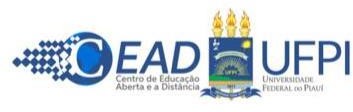 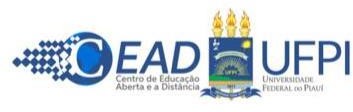 4ª CONVOCAÇÃO - EDITAL 025/2021 – CEAD/UFPIO Coordenador do Curso de Licenciatura em Matemática do Centro de Educação Aberta e a Distância da UFPI, no uso de suas atribuições legais e observando as disposições das Leis 11.273/2006 e 11.502/2007, das Portarias MEC/CAPES 183/2016, 15/2017, 139/2007 e 102/2019 e da Instrução Normativa DED/CAPES 02/2017 e, considerando o Resultado Final do Processo Seletivo objeto do Edital 25/2021 CEAD/UFPI, CONVOCA os candidatos classificados para a função de Tutor Presencial para, na condição de Bolsista UAB/CAPES, atuar junto ao curso de MATEMÁTICA do CEAD/UFPI, conforme discriminado abaixo:OBS.: Os Convocados acima relacionados deverão entregar os seguintes documentos: Ficha de Cadastramento/Termo de Compromisso do Bolsista (Devidamente preenchida e com firma reconhecida); e– Ficha de Declaração de não acumulo de pagamento de Bolsas UAB (Devidamente preenchida e com firma reconhecida).A data para o envio das fichas será a partir da data desta publicação até o dia 10/08/2022, digitalizadas em arquivo único no formato PDF para e-mail da coordenação do curso Licenciatura em Matemática CEAD/UFPI: coordmatematica.uapi@ufpi.edu.brFICHAS DE CADASTRO:http://www.cead.ufpi.br/images/TUTOR_-_FICHAS_DE_CADASTRAMENTO.pdfTeresina, 05 de agosto de 2022.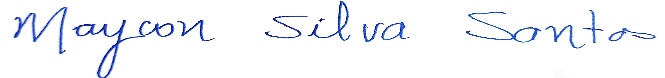 Prof.º  Maycon Silva SantosCoordenador do Curso de MatemáticaRua Olavo Bilac, 1108 (Praça Saraiva), Centro-Sul, CEP: 64001-280, Teresina, Piauí, Brasil(86) 3215-4101 / www.cead.ufpi.br4ª CONVOCAÇÃO4ª CONVOCAÇÃO4ª CONVOCAÇÃOCPF695.107.093-87CPF005.088.743-27